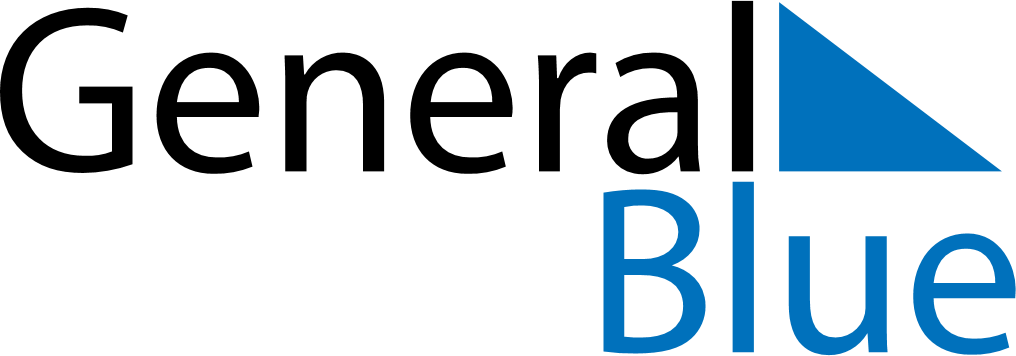 August 2018August 2018August 2018August 2018VenezuelaVenezuelaVenezuelaSundayMondayTuesdayWednesdayThursdayFridayFridaySaturday12334Flag DayFlag Day567891010111213141516171718192021222324242526272829303131